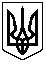                                       44 СЕСІЯ ЩАСЛИВЦЕВСЬКОЇ СІЛЬСЬКОЇ РАДИ7 СКЛИКАННЯРІШЕННЯ15.07. 2017 р.                                                   № 680с. ЩасливцевеПро затвердження нормативної грошової оцінки земель населених пунктів Щасливцевської сільської ради.Розглянувши технічну документацію з нормативно-грошової оцінки земель с. Генічеська Гірка Генічеського району Херсонської області та технічну документацію з нормативно-грошової оцінки земель с. Щасливцеве Генічеського району Херсонської області розроблених товариством з обмеженою відповідальністю "Проектно-будівельна компанія "Зеніт", керуючись Законом України "Про оцінку земель", Законом України "Про державну експертизу землевпорядної документації", Законом України "Про засади державної регуляторної політики у сфері господарської діяльності" Податковим кодексом України, ст. 26 Закону України "Про місцеве самоврядування в Україні", сесія Щасливцевської сільської радиВИРІШИЛА:1. Затвердити технічну документацію з нормативно-грошової оцінки земель с. Генічеська Гірка Генічеського району Херсонської області.2. Затвердити технічну документацію з нормативно-грошової оцінки земель с. Щасливцеве Генічеського району Херсонської області.3. Ввести в дію нормативну грошову оцінку земель зазначену у пунктах 1, 2 цього рішення з 01.01.2018 року.4. Визнати такими що втратили чинність в частині, введення в дію нормативної грошової оцінки земель населених пунктів с. Щасливцеве та с. Генічеська Гірка, рішення 27 сесії Щасливцевської сільської ради 6 скликання №424 від 10.08.2012 р. "Про затвердження технічної документації з нормативної грошової оцінки земель с. Генічеська Гірка, с. Щасливцеве, селища Приозерне Щасливцевської сільської ради Генічеського району Херсонської області" та рішення 36 сесії Щасливцевської сільської ради 6 скликання №578 від 26.03.2013 р. " Про внесення змін та доповнення до рішення 27 сесії сільської ради 6 скликання № 424 від 10.08.2012р." з моменту впровадження нової нормативної грошової оцінки.5. Доручити виконавчому комітету Щасливцевської сільської ради оприлюднити це рішення до 15 липня 2017 року, та у десятиденний строк з дня оприлюднення, надіслати це рішення до контролюючого органу - Генічеської об'єднаної державної податкової інспекції Головного управління ДФС у Херсонській області.6. Контроль за виконанням цього рішення покласти на постійну комісію Щасливцевської сільської ради з питань регулювання земельних відносин та охорони навколишнього середовища. та постійну комісію Щасливцевської сільської ради з питань законності та державної регуляторної політики.Сільський голова                                                            В.О. Плохушко